Марија С. Тодоровић редовни члан АИНС-а од 2002. године је рођена у Новом Саду од оца Славка Ђукића и мајке Наталије. По дипломирању енергетског машинства на Машинском факултету Универзитета у Београду 1965. у Институту за термодинамику и технику хлађења Техничког универзитета у Берлину 1966. спроводи прво мерење у свету криве равнотеже и гасне фазе фреона-502. За асистента за Термодинамику je изабрана на Технолошком одсеку Пољопривредног факултета у Београду 1967, доцент постаје 1977, ванредни 1984 и редовни професор 1989. Докторску тезу у области термодинамике реалних материја брани 1977. на Машинском факултету Универзитета у Београду.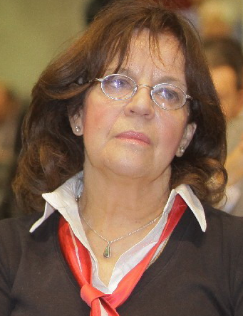 Уз Фулбрајтову награду 1985/86 је на постдокторском истраживању на Машинском оделењу Универзитета Калифорније у Берклију. 1993/95 предаје као гост на Архитектонском инжењерству Универзитета Канзаса у Лоренцу и осваја 1994. са КУ студентима 2-гу награду Solar Two Challenge USADOE/Јужнокалифорнијског Едисон Конзорцијума Националног такмичења. 2005. гостује на Националном Универзитету Сингапура предавањима а 2008/12 као саветник истраживања; 2006. гостује на Универзитету Хонг Конга. Предавач је E-Learning Програма обновљивих извора енергије (ОИЕ) UNESCO/ENEA 2006/7 и Националног и Каподистриан Универзитета Атине и Међународне Уније Архитеката 2017/18. За Гост. Проф. Southeast Универзитета у Кини је изабрана 2009. Од 2008-2011 је предавач на Мастер програму Превентивна конзервација Београдског универзитета и Сорбоне. Од 2010-15 је Проф-Истраживач Kyung Hee Универзитета у Сеулу. Руководилац је и учесник оцењивања бројних магистарских и докторских радова у земљи и свету. Оснивач је Лабораторије за термодинамику и термотехнику и Међународне летње школе о ОИЕ за одржив развој УНЕСКО програма 1997/2010 на Пољопривредном факултету у Београду. Аутор је портфолиа студ. такмичења Интегрално Пројектовање Одрживих Зграда АСХРАЕ-а (од 2007 се спроводи у свету). Њен научни рад обухвата термодинамику реалних материја, методе решавања нелинеарних проблема, простирања топлоте и масе, динамичке прелазне режиме у вишефазним, вишекомпонентним и порозним системима у процесима претварања и складиштења енергије, биотехнологије, електронике, комплексне енергетике, и метода симулација динамичког понашања интегрално система КГХ/зграда. У оквиру Беркли програма нистраживања црпљења нафте изводи прву микровизуелизацију термичке дисперзије у порозном систему и мерење микротемпературног поља у изолованом менискусу течности течним кристалима и унапређује математички модел процеса. Водила је 30 научна пројекта и била саветник 10 домаћих и страних пројеката. Објавила је 303 научна рада у часопписима на конференцијама, 9 књига. Уредник је 2 монографије из серије ICHMT-а Heat and Mass Transfer in Porous Media и Spatio Temporal Structure and Chaos in Heat and Mass Transfer Processes. Била је кључни и предавач по позиву, члан научних комитета и председавајући бројних међународних конференција. Истраживачко инжењерским радом је развила методе и опитне системе за одређивање меродавних особина материјала за пренос и конверзију енергије сунчевог зрачења; меродавне особине материјала за сублимационо сушење, системе за лабораторијска термичка испитивања компонената и теренска испитивања система КГХ/објекат, топлотних пријемника сунчеве енергије (ПСЕ) и система коришћења СЕ уз складиштење енергије, методе испитивања и симулација динамичког понашања, мониторинга и валидације система коришћења ОИЕ укључујући топлотне пумпе, метода испитивања конвективног хлађења структура електронике. Више од 100 њених студија, идејних и главннх пројеката је послужило развоју технологија, конструкција прототипова ПСЕ-а и успостављању њихове индустријске производње, градњи система коришћења СЕ за сушење и снабдевање енергијом зграда, као и развоју програма испитивања и валидације мониторингом изграђених система коришћења СЕ упоредо с развојем софтвера динамичких симулација система. Награде и признања. 1994 награђена од Соларне индустрије Канзаса. Била је научни секретар ICHMT-а 1998/9, члан уредништва часописа: Elsevier/ENB, IBPSA/Building Performance Simulation; члан је уредништва часописа Global Warming Inderscience-a и Conservation Science in Cultural Heritage Универзитета Болоње. Награђена је СМЕИТС-КГХ Плакетом 1995. и 1996. године, за допринос развоју технике, производа и инжењерства термотехнике и КГХ часописа. Члан је Научног друштва Србије. Изабрана је за АСХРАЕ Фелоу 2009. за изузетну изврсност у уметности и науци КГХ. Добитник је РЕХВА награде за научно технолошка достигнућа 2010 и титуле РЕХВА Фелоу 2011. Фелоу Светске академинје уметности и нуаке WAAS постаје 2012. Била је 2 пута члан жирија Соларног Десетобоја Европе 2012 и 2014. Члан је Комитета техничких активности АСХРАЕ, води РЕХВА оперативну групу за ОИЕ интегрисано реновирање зграда. Са веа-инви.доо је добитник Energy/Globe награде за Еко-насеље Загора у Црној Гори 2014. Удата, има троје деце Борислава, Наталију и Јована. Била је активан спортиста и вишеструки првак Југославије у тенису.